ISTITUTO COMPRENSIVO “G. SOLARI” 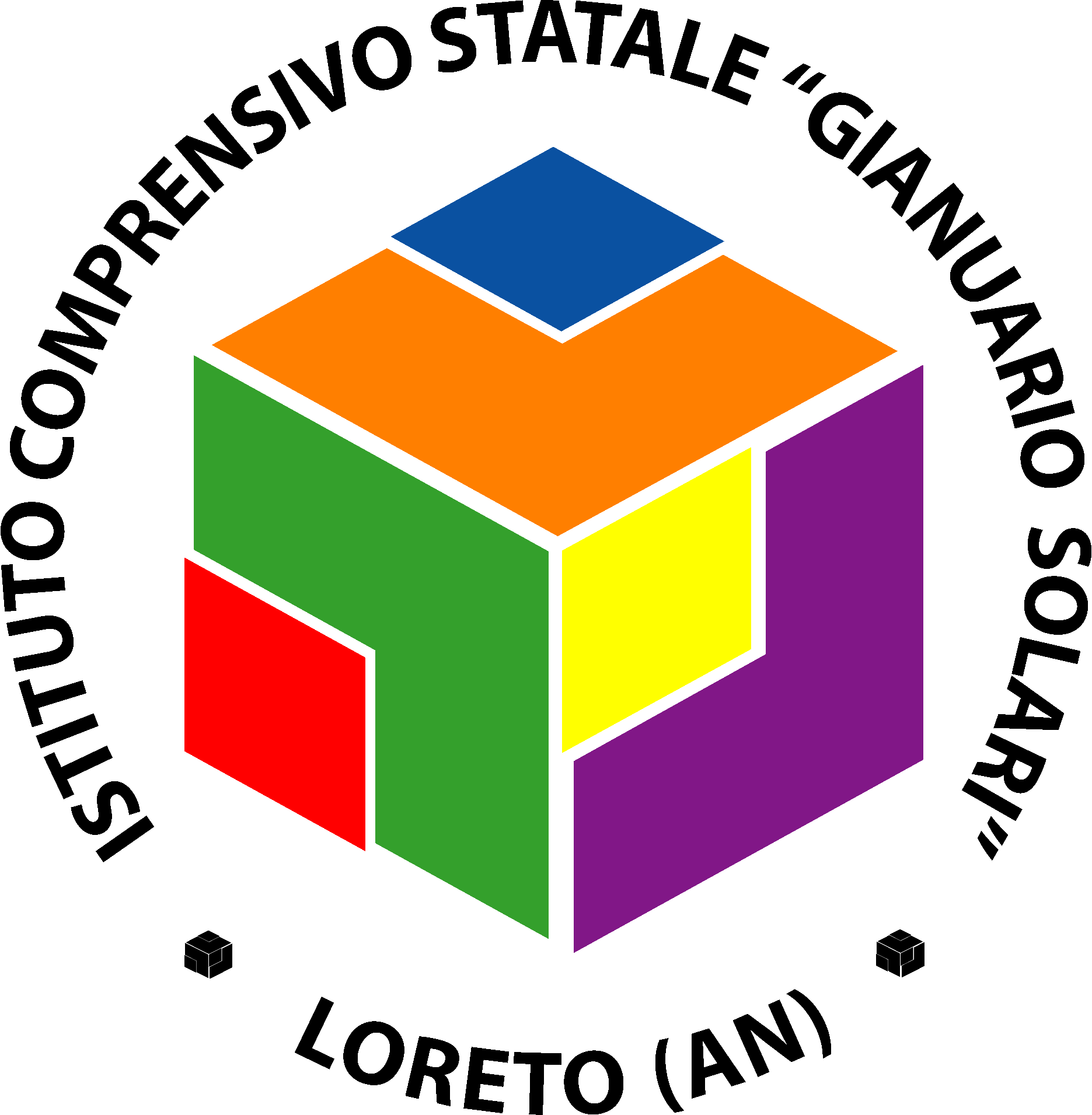 LORETO (AN)Prot. n. SCHEDA  DI  SINTESI  PROGETTOAMPLIAMENTO DELL’OFFERTA FORMATIVA. a.s. 2020-2021TITOLO DEL PROGETTO:  DOCENTE REFERENTE:  DOCENTI COINVOLTI: ORDINE DI SCUOLA INTERESSATO: (1)Progetto di Istituto Progetto di ordine - InfanziaProgetto di ordine -  PrimariaProgetto di ordine -  Secondaria di I GradoSingola Scuola ____________________  Classe/i Sezione/i coinvolta/e ________________FINALITÀ: (2)TEMPI: (4)anno scolasticoprimo quadrimestresecondo quadrimestredurata bimestraledurata mensileMETODOLOGIE: (5)ATTIVITÀ PREVISTE (elenco e breve descrizione delle attività prevalenti):RISORSE UMANE:PERSONALE DOCENTE: (6)PERSONALE ESTERNO ALLA SCUOLA: (6)altro tipo di finanziamento (specificare)RISORSE MATERIALI per le quali si richiede un finanziamento secondo il preventivo di spesa allegato - (elenco):RISULTATI ATTESI - Raggiungimento delle finalità e degli Obiettivi previsti: (7)Strumenti/criteri di rilevazione dei risultati: (8)Il/La docente referente _______________________________________________Data di approvazione:						                Visto DSNote:Un Progetto va considerato di Istituto se coinvolge almeno due ordini di scuola. L’opzione “singola scuola” va barrata solo se il Progetto non è di Istituto o di ordine. In quel caso va completata, inserendo il nome del plesso interessato e delle classi coinvolte.Cancellare le opzioni superflue.Trascrivere una o più opzioni tra quelle proposte e/o specificare altra finalitàeducazione alla legalità, alla convivenza, alla responsabilità, alla cittadinanza, allo spirito critico e propositivo    sviluppo di una cittadinanza critica    sviluppo delle potenzialità affettive / cognitive /sociali    continuità educativa con la famiglia /l’ambiente scolastico/ il territorio    altro (specificare)Indicare una sola Area di processo tra quelle individuate nel RAV e riportate nel prospetto; all’interno di ciascuna Area si possono selezionare più Obiettivi di processo. Cancellare le altre Aree, eliminando le righe della tabella.Cancellare le opzioni superflueTrascrivere una o più opzioni tra quelle proposte e/o specificare altra metodologialezione frontali  lezioni partecipate  incontri/seminari  didattica integrata  attività di tipo laboratoriale/esperenziale  lavori di gruppo  lavori individuali  attività di simulazione  flipped classroom   debate   pear education     cooperative learning     problem solving    altro (specificare)Cancellare le opzioni superflueTrascrivere una o più opzioni tra quelle proposte e/o specificare altro risultato attesoGradimento ed interesse  Coinvolgimento attivo dei partecipanti  Modifica delle abitudini/comportamenti individuali  Miglioramento delle capacità relazionali  Maggiore consapevolezza delle proprie capacità e potenzialità   Successo scolastico  Acquisizione di competenze specifiche  Accresciuto senso di appartenenza alla comunità scolastica/territoriale   Altro (specificare)Trascrivere una o più opzioni tra quelle proposte e/o specificare altro strumento di osservazioneInterviste  Questionario (a domande aperte/risposta singola)  osservazione dei docenti   autovalutazione   test/quiz   rubriche e scale di li vello    Altro (specificare)AREA DI PROCESSO INTERESSATA: (3)OBIETTIVO/I DI PROCESSO PERSEGUITO/I:Curricolo, progettazione, valutazione ed autovalutazionePromuovere in verticale la progettazione di percorsi di arricchimento dell’Offerta Formativa coerenti con i bisogni rilevati nel RAV in campo logico-matematico e scientifico, delle Lingue di istruzione o comunitarie (Inglese e Spagnolo)Ambiente di apprendimentoPotenziare la dimensione laboratoriale-esperienziale dell’apprendimento anche attraverso l’uso di metodologie innovative per favorire la progettualità, la ricerca di soluzioni personali e l’operativitàProgrammare la settimana del recupero/potenziamento delle eccellenze (pausa didattica successiva agli scrutini intermedi)Valorizzare l’educazione interculturale ed alla convivenza civile, sostenendo l’assunzione di responsabilità e la consapevolezza dei diritti e dei doveriInclusione e differenziazioneOrganizzare pratiche innovative inclusive anche nelle ore di potenziamento, creando, laddove possibile, sinergie con vari soggetti del territorioProgettare percorsi finalizzati alla valorizzazione dei talenti e al potenziamento delle eccellenzeProgrammare attività di sostegno linguistico per stranieriContinuità e orientamentoMigliorare le pratiche di passaggio tra i vari ordini scolastici (ad es: Latino …)Valorizzare un sistema di orientamento dell'individuo come persona, studente, cittadinoORE PREVENTIVATEORE PREVENTIVATEORE PREVENTIVATEELENCO DEI NOMINATIVI DEI DOCENTI COINVOLTIdi insegnamento curricolaredi insegnamento extra-curricolaredi non insegnamento1)2)3)4)ORE PREVENTIVATE DA RETRIBUIRE CON:ORE PREVENTIVATE DA RETRIBUIRE CON:ORE PREVENTIVATE DA RETRIBUIRE CON:ELENCO DEI NOMINATIVI DEI DOCENTI COINVOLTInessuna retribuzione, a titolo volontariocontributo di privati (Enti, famiglie …)finanziamento del MIUR o altro Ente pubblico1)2)3)4)